*İntibak edilmesi istenen dersler ve dersin başarı notu ‘Geldiği Üniversite’ kısmındaki ilgili yerlere yazılmalıdır.EKLER:Üniversite tarafından onaylı Not Durumu (Transkript) BelgesiÜniversite tarafından onaylı Ders İçerikleriAkademik YılYarıyılYarıyıl    Güz                  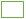     Güz                            BaharFak./YO /MYOÖğrenci NoÖğrenci NoBölümCep. Tel.Cep. Tel.Ad SoyadE-PostaE-Postaİntibak Gerekçesi         Yatay Geçiş                        Dikey Geçiş                        Dikey Geçiş                   ÇAP              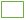      ÇAP                        Özel Öğrenci                        Özel Öğrenci              İntibak Gerekçesi          Staj                        Tamamlama                        Tamamlama                  Diğer  (ikinci üniversite)           Diğer  (ikinci üniversite)           Diğer  (ikinci üniversite)           Diğer  (ikinci üniversite)       GELDİĞİ ÜNİVERSİTE*GELDİĞİ ÜNİVERSİTE*SAÜ KARŞILIKSAÜ KARŞILIKSAÜ KARŞILIKDersin AdıBaşarı NotuDersin Kodu / AdıDersin AKTS DeğeriBaşarı NotuÖğrencinin İmzası*